Valsts reģionālās attīstības aģentūra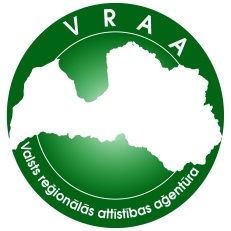 Par Valsts informācijas sistēmu savietotāja, Latvijas valsts portāla www.latvija.lv un elektronisko pakalpojumu izstrāde un uzturēšana3.daļa "VISS un Portāla jaunu un esošo moduļu papildinājumu izstrāde, ieviešana, garantijas apkalpošana un uzturēšana saskaņā ar tehnisko specifikāciju"Terminu un saīsinājumu indekssVRAA-6_15_11_58-VISS_2010-TSI26.08.2013. versija 1.11Rīgā 2013		Dokumenta identifikācijaSaskaņojumiIzmaiņu vēstureSatura rādītājs1.	Ievads	61.1.	Dokumenta nolūks	61.2.	Termini un saīsinājumi	61.2.1.	Termini	61.2.2.	Saīsinājumi	11Ievads„Terminu un saīsinājumu indekss” ir projekta „Par Valsts informācijas sistēmu savietotāja, Latvijas valsts portāla www.latvija.lv un elektronisko pakalpojumu izstrāde un uzturēšana 3.daļa "VISS un Portāla jaunu un esošo moduļu papildinājumu izstrāde, ieviešana, garantijas apkalpošana un uzturēšana saskaņā ar tehnisko specifikāciju"” (VISS_2010) ietvaros lietoto terminu un saīsinājumu kopsavilkums.Dokumenta nolūksŅemot vērā lielo ar VISS projektu saistīto dokumentācijas apjomu un apstākli, ka tajā tiek izmantoti kopēji apzīmējumi, jēdzieni un saīsinājumi, ir izstrādāts atsevišķs dokuments – ”Terminu un saīsinājumu indekss”, kurā sniegts visu šo apzīmējumu, jēdzienu un saīsinājumu apkopojums. Ikviens izstrādātais VISS projekta tehniskais dokuments, izņemot vadlīniju un standartu dokumentus, ietver nodaļu ”Termini un saīsinājumi”, kurā ir minēta norāde uz ”Terminu un saīsinājumu indeksu”.Termini un saīsinājumiŠajā nodaļā identificēti specifiski termini un saīsinājumi, kas tiek lietoti VISS_2010 dokumentos. Saīsinājumu latviskie tulkojumi doti tikai tiem jēdzieniem, kuriem tie ir atrodami Latvijas Zinātņu akadēmijas Terminoloģijas komisijas akadēmiskajā terminu datu bāzē – AkadTerm (http://termini.lza.lv/term.php)TerminiVISS_2010 tehniskajā dokumentācijā izmantotie termini ir apkopoti 1.tabulā.1.tabulaTermini SaīsinājumiVISS_2010 tehniskajā dokumentācija izmantotie saīsinājumi ir apkopoti 2.tabulā. 2.tabulaApzīmējumi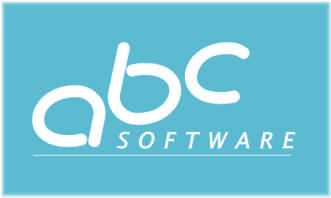 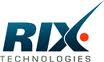 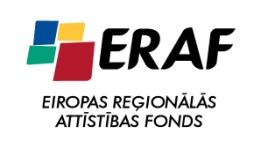 IEGULDĪJUMS TAVĀ NĀKOTNĒ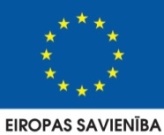 Dokumenta ID:VRAA-6_15_11_58-VISS_2010-TSI-V1.11-26.08.2013.Dokumenta nosaukums:Par Valsts informācijas sistēmu savietotāja, Latvijas valsts portāla www.latvija.lv un elektronisko pakalpojumu izstrāde un uzturēšana.3.daļa "VISS un Portāla jaunu un esošo moduļu papildinājumu izstrāde, ieviešana, garantijas apkalpošana un uzturēšana saskaņā ar tehnisko specifikāciju".Terminu un saīsinājumu indekss.Dokumenta kods:VRAA-6_15_11_58-VISS_2010-TSIVersija:Versija 1.11, Laidiens 26.08.2013. (saīsināti V1.11 26.08.2013.)OrganizācijaVārds, uzvārds, amats DatumsParakstsValsts reģionālās attīstības aģentūraAtbildīgā persona no Pasūtītāja pusesSIA "ABC software"J.Korņijenko, projekta vadītājs par tehniskiem jautājumiem no Izpildītāja puses26.08.2013.SIA "ABC software"M.Pētersons, projekta vadītājs par administratīviem jautājumiem no Izpildītāja puses26.08.2013.SIA "ABC software"E.Blumberga, projekta kvalitātes kontroles vadītāja26.08.2013.VersijaDatumsAprakstsOrganizācijaAutors1.0007.03.2006.Izveidota dokumenta sākotnējā versija SIA "ABC software"J.Korņijenko1.0107.03.2007.Saīsinājumu un terminu papildinājumiSIA "ABC software"J.Korņijenko1.0205.06.2007.Saīsinājumu un terminu papildinājumi, skaidrojumu precizējumiSIA "ABC software"A.Sisojevs1.0323.12.2011.Pievienoti termini: Latvijas Valsts portāls, Sistēma, SOA, CAPTCHA;Pievienoti saīsinājumi: AAM,A-EP, ASPX, BLK, BTV, CIL, CMIS, CPU, CRUD, DIS, DIT, DIV, DLL, DMZ, DTD, DVS, EDOC, ĢDS, IEEE, IeM IC, IP, KDM, KK, KSM, LAN, LDM, LSS, LTS, LVP, LVS, MEF, MIME, MSMQ, NAAR, NAIS, NAP, NI, NKI, NLB, OOP, OS, PDA, PFAS AUTH, PHP, PPK, Portāls,PPSK, PRP, PVN, PZ, QA, RAD, RAM, RSS, RST, RSTR, SAML, SMTP, SOAP, SQL, SR, TLS, UML, VISS, VRAA, WCMS, WYSIWYG, XHTML, XSD, XSS.SIA "ABC software"M.Gasparoviča1.0406.01.2012.Pievienoti saīsinājumi: VSAA, OGC, AD, EDK, PDF, MKL, MM, PaymentRequest, ReturnURL, ServerReturnURL, W3C un termini.Iestrādāti pasūtītāja komentāri, Pievienoti jauni termini – noslodze, nomināla noslodze un maksimāla noslodze.SIA "ABC software"M.Gasparoviča, A.Skeltons1.0526.03.2012.Pievienoti termini: atvasināts tips, bāzes tips, objekta tips, objekts, repozitorijs, tipa definīcija, tips.SIA "ABC software"A.Skeltons1.0620.04.2012.Pievienoti termini saistībā ar Sitecore CMS administratora darbvirsmu un satura redaktoru: loma, lietotājs, vienums, rīks, drošības konts, kokveida satura pārlūks, vecākvienums, satura redaktors, izkārtojums, apakšizkārtojums, datņu bibliotēka,  lapa, lentas izvēlne, vietturis, administratora darbvirsma, PING.Pievienoti jauni saīsinājumi: RBS, iSCSI, NTFS, SWAP, SID, CMD, MSSQL, ID, DTC, SQLCMD.SIA „ABC software”I.Tuleiko,M.Gasparoviča1.0703.08.2012.Pievienoti saīsinājumi: CSS, OMS, TSI, VIZ, SMS, ATVK, KDV, DWH, BUJSIA "ABC software"M.Gasparoviča1.0812.11.2012.Pievienots termins Personalizēta RSS barotneSIA "ABC software"A.Skeltons1.0906.12.2012.Papildinājumi saistībā ar Datu izmaiņu monitoringa risinājumu:Pievienots saīsinājums DIMR, RDF, REST, SKOS, LDFas, MS, BLOB, MSI, VB, MSDN, SDK, LSAP, DSK, DIT, DIK, VS, IS, ASP.NET, CDN, SSO, EPU, PS, CA.Pievienoti termini:DIMR ārējais klients, DIMR ārējais reģistrs, DIMR šablons, DIMR barotne,DIMR filtrs, DIMR monitorējamais objekts, Jēdziens, Property, Tēzaurs, Koncepts, Klasifikators, Kanāls, Pastkastīte, Replikācija, Kontrole.SIA "ABC software"A.Skeltons,M.Gasparoviča1.1003.07.2013.Pievienots termins: Ārējā IS.SIA „ABC software”D.Inkins1.1126.08.2013.Pievienoti apzīmējumi:IdP, NOS, PFAS NOS, PVIS.Pievienoti termini:DIT modulisSIA "ABC software"M.Gasparoviča-AsīteTerminsSkaidrojumsACIDAngliskais akronīms frāzei ”Atomicity, Consistent, Isolated, and Durable”, kas ir datu bāzes transakcijas koncepcijas īpašību apvienojums. Šīs īpašības ir šādas:Transakcijas atomitāte. Vienā atomārā un nedalāmā operācijā (transakcijā) var apvienot vienu vai vairākas operācijas virs datu bāzes tabulām un citiem objektiem. Ja kaut kādā iemeslā dēļ, kaut viena no transakcijas operācijām neizpildās, tiek atceltas visas operācijas un izmaiņas datu bāzē.Transakcijas saskanīgums. Transakcijas vienmēr manipulē ar datiem, kas ir strukturēti atbilstoši biznesa loģikai – šo strukturējumu var aplūkot, kā nemainīgu kārtulu kopu (piem. kāda identifikatora unikalitāte, vai kādu realitāšu saite). Transakcijas gaitā kārtulas var tikt neievērotas, tomēr neviens process ārpus tādas transakcijas nevarēs pamanīt nesaskaņotību, un transakcijas beigās visām nesaskaņām jābūt saskaņotām. Transakcijas izolācija. No jebkuras konkrētas transakcijas aspekta jābūt tādai ilūzijai, ka tā ir vienīgā, kas darbojas ar datu bāzi. Transakcijas efektiem uz datiem jābūt noslēptiem no paralēli strādājošām transakcijām, kamēr transakcija nebūs apstiprināta.Transakcijas izturīgums. Kad transakcija ir apstiprināta, tas efekts stājas spēkā.AGLSAustrālijas valsts vietrādis (pakalpojums) (Australian Government Locator Service) – informācijas sistēma, kas ir veidota valsts informācijas un pakalpojumu pieejamības uzlabošanai. Uzlabošanas pamatā ir tīmekļa resursu metadatu standartizācija un attiecīgais katalogs ar meklēšanas sistēmu.Aizmugursistēma (back-end) XSLT Klientservera sistēmas servera daļa. Klientservera sistēmā datu apstrāde tiek sadalīta starp priekšgalsistēmu (front-end), kas funkcionē klienta darbstacijā, un aizmugursistēmu (back-end), kas strādā vienā vai vairākos serveros. Klients strādā ar lietojumprogrammu, lai ar tīkla savienojumu starpniecību piekļūtu serverī glabājamiem datiem. Paplašināmās stila lapas pārveidošanas valoda (Extensible Stylesheet Language Transformation)Apakšizkārtojums (sublayout)Sitecore CMS pārvaldības kontekstā apakšizkārtojumi ir sīkāki satura izkārtojumi vietnes satura daļai. Atsevišķi izdala apakšizkārtojumus atomāri nedalāmām satura vienībām – blokiem. Atlikts (atgriežams) (Suspended (Resumable)Pakalpojuma, servisa vai ziņojuma eksemplāra stāvoklis. Eksemplārs šajā stāvoklī nav aktīvs, bet var tikt aktivizēts, vai nokļūt atkļūdošanas stāvoklī.Attaisnojuma dokumentsGrāmatvedībā lietojams attaisnojuma dokumentsAtvasināts tipsObjekta tips, kas izveidots uz cita tipa bāzes, nosakot papildus īpašības. Atvasinātu tipu var izveidot arī gadījumos, ja nav nepieciešamas papildus īpašības, bet ir nepieciešams atšķirīgi klasificēt objektus. Atvasinātā tipa tiešās izcelsmes tips ir saglabāts tipa atribūtā parentId, savukārt, atvasinātā tipa pamattipu, jeb hierarhiski visaugstākais tips ir saglabāts katra tipa atribūtā baseId.Atzvanīšana (Callback)Autentifikācijas tehnika, kas pēc tam, kad saņemts izsaukums un izveidots savienojums, pārtrauc savienojumu un pārbauda, vai pieteikšanās (logon) veikta no autorizēta datora, un tikai pēc tam atjauno savienojumu.AutentifikācijaDarbība, kuras gaitā autentifikācijas dienests, organizācija vai iestāde atpazīst prasītāju kā piederošu kādai lietotāju grupai.Autentifikācijas iestādeDienests, iestāde vai organizācija (banka, mobilo tālruņu kompānija, Valsts portāls, sertifikācijas institūcija u.c.), kura uztur savu klientu datu bāzi un kurai ir noslēgts līgums ar EPS par Valsts portāla lietotāju autentifikāciju.Ārējā ISIS, kura izmanto konkrēto risinājumu sava biznesa realizācijai. Piemēram, NAAR ārējā IS ir jebkura IS, kura izmanto NAAR normatīvo atsauču reģistrēšanai.Ārējs pakalpojumsPakalpojums, kurš neatrodas portālā www.latvija.lvBāzes tipsObjekta tips, kas nav izveidots uz cita objekta bāzes. CMIS nosaka, ka repozitorijā ir jābūt realizētiem mapes un dokumenta pamattipiem, un var būt realizēti saites un politikas pamattipi. Pamattipiem atribūta parentId vērtība nekad nav norādīta, un atribūta baseId vērtība vienmēr sakrīt ar atribūta Id vērtību.CAPTCHAIr autentifikācijas tehnoloģija, kas paredzēta, lai noteiktu, vai datorsistēmas lietotājs ir cilvēks vai mašīna. Tajā lietotājam jāveic neliels tests, kurš tiek uzskatīts par neizpildāmu datoram, bet viegli veicamu cilvēkam. Ja tiek saņemta pozitīva atbilde, sistēma uzskata, ka lietotājs ir cilvēks.CatchException bloksProgrammēšanas valodas paņēmiens (izteiksme), kas nodrošina iespēju automatizēt izņēmumu un kļūdu programmatūras notikumu apstrādi. Cluster pointXML datu uzglabāšanas, apstrādes un meklēšanas sistēmas platformaDatņu bibliotēka (Media library)Sitecore CMS pārvaldības kontekstā datņu bibliotēka ir atsevišķa satura redaktora daļa, kurā tiek glabātas visas multivides datnes, kas izmantojamas vietnē. Multivides datnes var tikt iegultas lapā (piemēram, attēli) vai tās ir iespējams lejupielādēt no lapas (piemēram, noderīgi dokumenti).Derived Key TokenAtvasinātas atslēgas talons ir talons SOAP drošības galvenē, kas attiecas uz atvasinātajām atslēgām.DIMR ārējais klientsIestāde, kas izmanto DIMR, lai saņemtu citās iestādēs (skatīt DIMR ārējie reģistri) izmainītus datus par sev interesējošām personām, uzņēmumiem vai citiem objektiem (skatīt DIMR monitorējamie objekti).DIMR ārējais reģistrsIestāde, kas izmanto DIMR, lai izplatītu citām iestādēm (skatīt DIMR ārējie klienti) izmainītus datus, par tām interesējošām personām, uzņēmumiem vai citiem objektiem (skatīt DIMR monitorējamie objekti).DIMR barotneDIT kanāls, ko iestāde (skatīt DIMR ārējais reģistrs) izmanto, lai DIMR nodotu izmaiņas datos.DIMR filtrsViena DIMR šablona pielietojums DIMR barotnes datu apstrādei (filtrēšanai). Katram aktīvam filtram atbilst viens un tieši viens DIT kanāls ar kura palīdzību šablona īpašniece (skatīt DIMR ārējais klients) saņem filtra nosacījumiem atbilstošos datus.DIMR monitorējamais objektsDatu kopums, kas iestādes (skatīt DIMR ārējais klients un DIMR ārējais reģistrs) IS unikāli identificē kādu reālu vai virtuālu objektu, piemēram fiziska persona, ko raksturo personas kods; invalīds, ko raksturo invalīda apliecības numurs vai personas kods kopā ar invaliditātes grupu; administratīvi teritoriāla vienība, ko raksturo tās kods.DIMR šablonsDIT kanāls, ko iestāde (skatīt DIMR ārējie klients) izmanto, lai DIMR ievietotu (vai izņemtu) informāciju par personām, uzņēmumiem vai citiem objektiem (skatīt DIMR monitorējamie objekti), kam nepieciešams veikt datu izmaiņu monitoringu.DIT modulisIVIS sistēmas modulis, kas nodrošina drošo pieprasījuma/atbildes datu apmaiņu.Drošības konti (Security Accounts)Sitecore CMS pārvaldības kontekstā drošības konti ir lomas un lietotāji.Drošības talonu serviss (Security Token Service)Tīmekļa serviss, kas izsniedz, atjaunina un dzēš drošības talonus. Drošības talons parasti tiek izsniegts, atbildē uz pareizo lietotāja vārda un paroles kombināciju. E-pakalpojums Publiskais pakalpojums, kura sniegšanas veids nodrošina visa pakalpojuma vai atsevišķu tā sniegšanai nepieciešamo posmu (soļu) izpildi attālinātā (neklātienes) veidā, izmantojot informācijas tehnoloģiju un komunikācijas līdzekļusE-pakalpojumu katalogsCentralizēta datu bāze, kurā aprakstīti e-pakalpojumi, kurus sniedz valsts, pašvaldību iestādes un komerciestādes, pēc E-pakalpojumu standarta.E-pakalpojumu portālsPortāls informācijas sistēmu infrastruktūras administrēšanai (pieejams pakalpojumu iestāžu un IS iestāžu lietotājiem).GUID identifikatorsSkaitļu un/vai burtu virtene, kas sistēmas robežās piešķirta katrai atsevišķai datu daļai, lai unikāli atšķirtu to no citas datu daļasInformatīvā vienībaInformatīvā vienība vai resurss, t.sk. informatīvs materiāls HTML formātā, kas satur gan tekstuālu informāciju, gan attēlus.Informācijas resurssInformācijas sistēmas sastāvdaļa, kurā ietilpst informācija elektroniskā veidā, kas tiek uzkrāta datu bāzēs vai datņu veidā serveros (atsevišķos gadījumos darbinieku darba stacijās), kā arī citos informācijas nesējos neatkarīgi no informācijas nesēja veida. Informācijas sistēmaDatu ievadīšanas, uzglabāšanas un apstrādes datorizēta sistēma, kas paredz lietotāju pieeju tajā glabātajiem datiem vai informācijai. IS servissStandartizēts informācijas sistēmas pieejas veids (Web serviss), kuru izmanto e-pakalpojumu procesi un informācijas sistēmas tiešsaistes režīmāIS servisu katalogsIS servisu katalogs ir valsts informācijas sistēmas servisu reģistrs, kas satur tās aprakstu un izmantošanas nosacījumus.IVISIntegrētā valsts informācijas sistēma (sākotnējais IVIS sistēmas nosaukums; šobrīd – skat. VISS).Izkārtojums (layout)Sitecore CMS pārvaldības kontekstā izkārtojums ir lapas grafiskais izkārtojums, kas nosaka izkārtojumu un stilu lapas elementiem. Izkārtojums satur tādus elementus kā galvene, kājene un satura daļa.JēdziensAbstrakcija, kas atspoguļo priekšmetu vai parādību vispārīgās būtiskās pazīmes.Kanāls[DIT kontekstā] virtuālais rīks ziņojumu pārsūtīšanai no viena īpašnieka vairākiem dalībniekiem (DIK) vai no vairākiem dalībniekiem vienam īpašniekam (DSK). Jebkuram kanālam ir reglamentēts, kāda tipa ziņojumus pa to var sūtīt.KlasifikatorsSakārtota vērtību kopa, kura ļauj viennozīmīgi identificēt tajā glabājamās informācijas vienības (Klasifikatora tabula „ClassificationScheme” ).Kokveida satura pārlūks (Content tree)Sitecore CMS pārvaldības kontekstā kokveida satura pārlūks ir satura redaktorā esošs izvēršams un savēršams satura pārlūks, kas sakārtots kokveida struktūrā.KonceptsKlasifikatora būtība neatkarīga no valodas (vienība, elements, jēdziens).KontroleKontrole jeb kontrolis (ASP.NET Control) ASP.NET struktūrā (framework) izmantotas komponentes, no kurām tiek veidotas attēlojamās lapas. Kontroles ģenerē lapas HTML elementus. Kontroļu piemēri: teksta ievades lauks, poga, virsraksts. Kontroles var iekļaut citās kontrolēsLapa (Page)Sitecore CMS pārvaldības kontekstā lapa ir vietnes sastāvdaļa, kas satur noteiktus datu blokus.Latvijas Valsts portālsPilns nosaukums - Vienotais valsts un pašvaldību pakalpojumu portāls. VRAA pārziņā esoša tīmekļa vietne (www.latvija.lv), kuras mērķis ir nodrošināt e-pakalpojuma saņēmējam iespēju vērsties iestādē un/vai saņemt e-pakalpojumu.Lentas izvēlne (Ribbon menu)Sitecore CMS pārvaldības kontekstā lentas izvēlne ir panelis loga augšējā daļā, kas satur lietotājam pieejamos rīkus un opcijas. Lietotāja drošības talons (Security Context Token)Lietotāja drošības talons ir drošības apliecība, kas parasti tiek nodrošināta vairāku ziņojumu apmaiņai starp diviem galapunktiem sesijas kontekstā. Drošības talonus izsniedz drošības talonu serviss uz noteikto laika posmu. Taloni tiek pievienoti ziņojumu galvenēs.Lietotājs (User)Sitecore CMS pārvaldības kontekstā lietotājs ir drošības konts, kas paredzēts vienam lietotājam.Loma (Role)Sitecore CMS pārvaldības kontekstā loma ir tiesību kopums.Long Running Transaction ScopeIzņēmumu situāciju un kļūdu apstrādes bloks ilglaicīgajām transakcijām. (BizTalk).MaksājumsMaksāšanas pieprasījuma daļa, samaksa par sniegtu pakalpojumu.Maksāšanas pieprasījums satur vienu vai vairākus maksājumusMaksāšanas pieprasījumsPakalpojuma pieprasījums veikt apmaksu pakalpojuma noteiktajā apjomāMaksimālā noslodzeMaksimālais noslodzes līmenis, pie kura dotās vides resursi vēl spēj nodrošināt sistēmas atbilstību veiktspējas prasībām, attiecībā uz atbildes laikiem un kļūmju skaitu. Piezīme: ja vides resursi ir vājāki nekā paredzēts produkcijas vajadzībām, nav izslēgts, ka maksimālā noslodze ir zemāka par nominālo, vai pat principā nepastāv, jo atbildes laiki pat viena lietotāja slodzes gadījumā neatbilst prasībām.MD 5 hash vērtībaMD-5 šifrēšanas rezultāts. MD-5 algoritms ir hash funkcijas paveids, kuram jebkurš datu apjoms funkcijas ieejā dod noteikta apjoma hash vērtību izejā. MD-5 hash funkcija ir vienvirziena šifrēšanas metode, jo aizšifrējot frāzi var saņemt hash vērtību, bet zinot hash vērtību ir ļoti grūti izskaitļot oriģinālos datus.MeklētājsMeklētāja risinājums izmantojot Clusterpoint un datu piekļuves tīmekļa pakalpesNomināla noslodzeNoslodze līmenis, pie kura dotās vides resursi tiek efektīvi noslogoti, bet netiek pārslogoti, radot būtiskas gaidīšanas rindas. Šo noslodzes līmeni nosaka pakāpeniski paaugstinot noslodzi un analizējot sistēmas atbildes laika atkarību no noslodzes. Parasti sistēmai ir tāds noslodzes līmenis, kuru pārsniedzot atbildes laiki sāk strauji pieaugt, jo kāds no datorsistēmas resursiem ir pilnībā noslogots un veidojas rindas. Sistēmām, kurām nav šāds lūzuma punkts nominālā slodze nav nosakāma.NoslodzeŠis termins apraksta noslodzes līmeni, kas radīts uz testējamo sistēmu, vienlaicīgi lietojot sistēmas interfeisus no vairākiem pavedieniem vai datoriem.Objekta tipsNosaka fiksētu īpašību kopu (tipa definīcija), kas apraksta CMIS repozitorija objektu- mapi, dokumentu vai saiti. Tipa definīciju var iegūt ar metodes getTypeDefinition palīdzību.ObjektsAtsevišķa CMIS repozitorija vienība, kas ir viens no: dokuments, mape vai saite starp diviem atšķirīgiem dokumentiem. Objekts vienmēr ir veidots saskaņā ar kādu no repozitorijā noteiktiem objekta tipiem, tips nosaka objekta īpašības.One-way send portVienvirziena asinhronais serviss, kurš sūtot ziņojumu negaida atbildi.Pakalpojuma iestādeValsts vai pašvaldības iestāde vai privātuzņēmums, kas sniedz pakalpojumus (t.sk., arī e-pakalpojumus) iedzīvotājiem, uzņēmumiem un valsts pārvaldei. Pakalpojuma uzsākšanas pieprasījumsPieprasījums sniegt pakalpojumu izveidojot attaisnojuma dokumentu un apmaksājot cenrādī noteikto cenuPastkastīte[DIT kontekstā] – elektroniskā ziņojumu glabātava. Katrai iestādei, kas ir reģistrēta VISS, un kas lieto DIT ir piešķirta viena e-pastkastīte, kurā glabājas visi ienākošie vai izejošie ziņojumi. DIT vidē pastkastītes ir komunikatīvi savienojamas ar kanālu palīdzību.Personalizēta RSS barotneportāla www.latvija.lv autentificēta lietotāja izveidota RSS barotne, kurā ir pieejami publiski portāla dati, kuru atlasi lietotājs ir personalizējis pēc saviem ieskatiem.PINGUtilītprogramma, kas nosaka, vai kāda noteikta interneta IP adrese ir sasniedzama. Pārbaudi veic, nosūtot paketi uz šo adresi un sagaidot uz to atbildi.Priekšgalsistēma (front-end) Skat. Aizmugursistēma (back-end).PropertyKlasifikatora būtības vērtība, atkarīga no valodas (nosaukums, apraksts utt.)Receive party identifikatorsPaziņojuma saņēmēju grupas identifikators. Replikācija[DIT kontekstā] – datu replikācija. Process, kurā dažādām IS tiek nodrošināta datu bāzes kopija, kas tiek regulāri sinhronizēta ar oriģinālu.RepozitorijsRepozitorijs satura pārvaldības sistēmā nodala fiziski kopīgi glabātu saturu atsevišķos un neatkarīgos satura apgabalos. CMIS realizācijā visas ar satura pārvaldību saistītās darbības - metodes, tiek attiecinātas uz vienu konkrētu repozitoriju. Tas nozīmē, ka nav iespējamas darbības, kas vienā izpildē ietekmē saturu vairāk kā vienā repozitorijā, piemēram- nav iespējams pārvietot dokumentu no viena repozitorija citā, vai savstarpēji sasaistīt dokumentus atšķirīgos repozitorijos. EDK tiek realizēts kā viens repozitorijs tam ekskluzīvi paredzētā satura pārvaldības sistēmā.Rīks (Tool)Sitecore CMS pārvaldības kontekstā rīks ir konkrētu funkcionalitāti nodrošinošs objekts.Satura redaktors (Content Editor)Sitecore CMS pārvaldības kontekstā satura redaktors ir Sitecore rīks, kas paredzēts satura rediģēšanai un pārvaldībai.Sesijas drošības talons (Session Token)Unikāls identifikators, kas parasti tiek ģenerēts un sūtīts no servera klientam, lai identificētu vienu sadarbības sesiju.Sistēma Ja nav norādīts savādāk, tad sistēmu veido un tā ietver VISS programmatūru, LVP programmatūru un attiecīgo e-pakalpojumu programmatūru.Sitecore darbvirsma, administratora darbvirsma (Sitecore Desktop)Sitecore CMS administratora darbvirsma ir rīks administratoriem, kas nodrošina pieeju plašai Sitecore funkcionalitātei lietotājam ērtā un pierastā darbvirsmas izskatā.Sīklietotne (applet)Neliela lietojumprogramma, kas paredzēta kāda specifiska uzdevuma izpildei. Parasti tiek iekļautas tīmeklī HTML dokumentos, nodrošinot klientiem iespēju lejupielādēt tos no servera un lietot. SOAService Oriented Architecture – uz pakalpojumiem orientēta arhitektūra, kas paredz noteiktu Web servisu izmantošanu, lai nodrošinātu savstarpēju sistēmas moduļu integrāciju un datu apmaiņu. Arhitektūra nodrošina ievērojamu sistēmas uzbūves paplašināmību un modularitāti, kas ļauj gan nodrošināt sistēmas attīstību, gan paaugstinātu pieejamību.SvarsDokumentam piešķirta skaitliska vērtība, kas paaugstina vai pazemina tā pozīciju meklēšanas rezultātosTēzaursVārdnīca, kas aptver visus kādas valodas vai kādas tematikas vārdus, parasti semantisko (jēdzienisko) lauku izkārtojumā. Tipa definīcijaSkatīt objekta tips.TipsCMIS un EDK kontekstā skatīt objekta tips.Tīmekļa pakalpeVienots veids, kā tīkla lietojumprogrammām, arī tādām, kas strādā dažādās platformās, rakstītas dažādās valodās utt., savstarpēji sazināties. Ziņu pārraidei tiek izmantoti starptīkla protokoli. Tīmekļa pakalpes nodrošina informācijas apmaiņas iespēju, nepārzinot otras puses skaitļotājsistēmas un programmatūruUUIDUnikāls identifikators saskaņā ar standartiem RFC 4122, ITU-T Rec. X.667 un ISO/IEC 11578:1996.Vaicājums (polling) VISS (IVIS) infrastruktūras kontekstā nozīmē atbildes saņemšanu asinhrona pieprasījuma gadījumā. Vaicāšana var notikt kādu laiku pēc pieprasīšanas; var gadīties, ka atbilde joprojām nav gatava – tad vaicājuma rezultātā tiks atgriezta kļūda.Vārdtelpa (namespace)XML shēmas valodā varētu būt definēti vairāki atribūti un elementi ar vienādiem nosaukumiem, bet ar dažām nozīmēm. Lai būtu iespējams tos atpazīt, ir ieviests jēdziens vārdtelpa.Vecākvienums (Parent Item)Sitecore CMS pārvaldības kontekstā vecākvienums ir augstāk stāvošs, iekļaujošs vienums.Vienums (Item)Sitecore CMS pārvaldības kontekstā vienums ir lapa, dokuments, bloks vai cits pārvaldāms objekts.Vietne (site)Informācijas resurss tīmeklī (Web lapa)Vietturis (Place holder)Sitecore CMS pārvaldības kontekstā vietturis ir nosaukums konkrētai atrašanās vietai apakšizkārtojumā. Vietturis bloka izkārtojuma konfigurācijā norāda, kurā lapas satura daļā bloks atradīsies (piemēram, kreisajā slejā). W3CGlobālā Tīmekļa Konsorcijs (World Wide Web Consortium jeb W3C) ir konsorcijs, kas veido standartus jeb "rekomendācijas" globālajam tīmeklim. W3C specifikācijaFormālas vienības definēšanai pieņemta specifikācija, kuras autors ir W3C (organizācijas dalībnieki). Web servissVienots veids, kā tīkla lietojumprogrammām, arī tādām, kas strādā dažādās platformās, rakstām dažādās valodās utt., savstarpēji sazināties. Ziņu pārraidei tiek izmantoti starptīkla protokoli. Tīmekļa pakalpes nodrošina informācijas apmaiņas iespēju, nepārzinot otras puses skaitļotājsistēmas un programmatūru.Web Serviss (WebService)Ar Web Servisu apzīmē tādas lietojumprogrammas, kuras ir paredzētas izsaukumiem no citu lietojumprogrammu puses un kuras saņem datus un sniedz atbildes uz tiem standartizētā formātā (XML). Web Servisi ir uz servisiem orientētas arhitektūras (SOA) sastāvdaļu konkrēta realizācija.SaīsinājumsAtšifrējumsAAMAutentifikācijas un autorizācijas modulis ADAttaisnojuma dokumentsA-EPAutomātiskais e-pakalpojumsAPILietojumprogrammu saskarne (Application Programming Interface)ARVZD „Adrešu reģistrs”AR-kodsĪpašuma kods „Adrešu reģistrā”ASP.NETMicrosoft .NET tehnoloģija tīmekļa lietojumu būvēšanai (Active Server Pages). Konkrētajā dokumentā ar to tiek saprasta ASP.NET Web Forms tehnoloģija.ASPXActive Server Page ExtendedATVKAdministratīvo teritoriju un teritoriālo vienību klasifikatorsAUDAuditācijas serviss AURAutorizācijas servissAUTAutentifikācijas servissBAMBizTalk atskaites (Business Activity Monitoring)BLKBiznesa likumi (vispārējās un procesu orientētās datu validācijas)BLOBBinary Large ObjectsBPELBusiness Process Execution Language integrācijas maršrutiBTVBiznesa terminu vārdnīcaBUJBiežāk uzdotie jautājumi (anglu val. FAQ - Frequently Asked Questions)CASertificēšanas iestāde (certification authority) – sertifikātu izsniedzējs.CDNResursu piegādes tīkls (Content delivery network). CEPBCentrālais e-pakalpojumu birojsCILCommon Intermediate LanguageCLSFKlasifikatoru pārvaldības modulisCMDKomandu uzvednes logsCMISContent Management Interoperability ServicesCPRCeļu policijas reģistrs CPUCentrālais procesors (Central Processing Unit)CRLSertifikātu atsaukšanas saraksts (Certificate Revocation List)CRUDCreate, Retrieve, Update, DeleteCSDDCeļu satiksmes drošības direkcijaCSSStila lapas kaskadēšana (Cascading Style Sheets)CSVKomatatdalīto vērtību fails (Ccomma-Sseparated Vvalue Ffile)DAIRM VISS (IVIS) Darbību audita ierakstu reģistrēšanas modulisDBDatu bāze (Database)DCDublin CoreDCMESDublin Core metadatu elementu kopums (Dublin Core Metadata Element Set)DCMIDublin Core metadatu iniciatīva (Dublin Core Metadata Initiative)DIKDatu izplatīšanas kanāls. Kanāls, pa kuru ziņojumi plūst no viena sūtītāja, kas ir kanāla īpašnieks, vairākiem saņēmējiem, kas ir kanāla dalībnieki.DIMRDatu izmaiņu monitorēšanas risinājumsDISDatu iegūšanas sistēmaDITDatu izplatīšanas tikls – infrastruktūra automātisko komunikāciju nodrošināšanai.DITDatu izplatīšanas tīklsDIVDokumentu integrācijas videDKTSkatīt Derived Key Token DLLDinamisko saišu bibliotēka (Dynamic-Link Library)DMZDemilitarizētā zonāDOIDigitālais objekta identifikators (Digital Object Identifier)DoS attackPakalpojumatteices uzbrukums (Denial of service attack)DSKDatu savākšanas kanāls. Kanāls, pa kuru ziņojumi plūst no vairākiem sūtītājiem, kas ir kanāla dalībnieki, vienam saņēmējam – kanāla īpašniekam. DTCDalīto transakciju koordinators (Distributed Transaction Coordinator)DTDDokumenta tipa definīcija (Document Type Definition)DTS Datu transformācijas serviss (Data Transformation Service)DUDarba uzdevumsDVSDatu vadības sistēmaDWHDatu noliktava (Data warehouse)EDIElektroniska datu apmaiņa (Electronic data interchange)EDKVISS Elektronisko dokumentu krātuveEDOC Elektroniski parakstītas datnes formātse-GIFe-GIF, AGLS un citas e-pārvaldes iniciatīvase-GMSe-Government metadatu struktūra (e-Government Metadata Framework)EPSkat. e-pakalpojums EPAKElektronisks pakalpojumsEPRVISS (IVIS) E-pakalpojumu reģistrs EPUE-pakalpojumu uzturētājs (VRAA).FAQSaraksts „Bieži uzdodamie jautājumi” (Frequently Asked Questions)FTPDatņu pārsūtīšanas protokols (File Transfer Protocol)GISĢeogrāfiskā informācijas sistēma GUIDUnikāls identifikators GUID (Globally Unique Identifier), skat. UUIDĢDS Ģeotelpisko datu savietotājsHAT Microsoft® BizTalk® Server Health and Activity TrackingHTMLHiperteksta iezīmēšanas valoda (Hypertext markup language)HTTPHiperteksta pārvietošanas pārsūtīšanas protokols (Hyper Text Transfer Protocol)HTTPSHiperteksta drošas pārsūtīšanas protokols (Secure Hypertext Transfer Protocol)IDIdentifikatorsIDDVIestādes darbinieka darba vietaIdPIdentifikācijas piegādātājsIEEEElektrotehnikas un elektronikas inženieru institūts (Institute of Electrical and d Electronics Engineers)IeM Iekšlietu ministrijaIeM ICIekšlietu ministrijas Informācijas centrsIeRSkat. IRIETFInterneta tehniskā uzdevumgrupa (The Internet Engineering Task Force)INFRVISS infrastruktūraIPIzmaiņu pieprasījumsIRPMLP „Iedzīvotāju reģistrs”ISInformācijas sistēmaiSCSIInternet Small Computer System InterfaceISSIS servissISSKIS servisu katalogsITInformācijas tehnoloģijasITILThe IT Infrastructure LibraryJSJavaScript – uzņēmuma Netscape izveidota valoda, kas ļauj globālā tīmekļa izstrādātājiem veidot interaktīvas vietnes.KDMKonceptuālais datu modelisKDVKlienta darba vietaKPI Izpildes pamatrādītājs (Key Performance Indicators)KSMKonceptuālais lietotāju saskarnes modelisLANlokālais datoru tīkls (local area network)LDAPDirektoriju vieglpiekļuves protokols (Lightweight Directory Access Protocol)LDFasLietotāja definētas funkcijasLDMLoģiskais datu modelis (precizēts Konceptuālais datu modelis),LLGPMIVIS VISS (IVIS) Lietotāju un Lietotāju grupas pārvaldības modulis LMSLatvijas metadatu standartsLOGSistēmas žurnāla serviss LSSLietotāju saskarnes specifikācijas (izvērsts formu apraksts)LTLattelecomLTSLietojumu (vai augsta līmeņa funkciju) specifikācijasLVPSkat. Latvijas Valsts portāls LVSLatvijas Valsts standartsMCFMOM Connector Framework  MEFManaged Extensibility FrameworkMIMEInterneta pasta vairākmērķu paplašinājumi (Multipurpose Internet Mail Extensions)MKLMeklētājsMMMaksājumu un rēķinu modulisMOMMicrosoft Operations ManagerMSMicrosoftMS IISMicrosoft interneta informācijas pakalpojumi (Microsoft Internet Information Services)MSDNMicrosoft izstrādātāju tīkla (Microsoft Developer Network)MSFMicrosoft Solution FrameworkMSIMicrosoft Windows InstallerMSMQZiņojumu rindošana (Windows Message Queuing)MSSQLMicrosoft SQLNAARNormatīvo aktu atsauču reģistrsNAISNormatīvo aktu informācijas sistēmaNAPNormatīvo aktu portālsNINodevumu izvērtējumsNKINumura kopas identifikatorsNLBNetwork Load BalancerNOSAr nodokli apliekamo objektu sarakstsNOTNotifikāciju servissNTFSDiska failu sistēma (New Technology File System)OCSPOnline Certificate Status ProtocolOGCOpen Geospatial ConsortiumOLAP Tiešsaistes analītiskā apstrāde (Online Analytical Processing)OMSSitecore Online Marketing SuiteOOP Objektorientēta programmēšana (Object-Oriented Programming)OSOperētājsistēma (Operating System)PaymentRequestMaksāšanas pieprasījumsPDAPlaukstdators (Personal Digital Assistant)PDF “Pārnesams dokumentu formāts” - Adobe failu formāts (Portable Document Format)PFAS AUTHAutentifikācijas un autorizācijas modulisPFAS NOSPašvaldību funkciju atbalsta sistēmas apakšsistēma nekustamā īpašuma nodokļa aprēķinamPHPHypertext PreprocessorPKIPubliskās atslēgas infrastruktūra (Public Key Infrastructure)PMLPPilsonības un migrācijas lietu pārvaldePortāls Skat. Latvijas Valsts portālsPPA Programmatūras projektējuma apraksts PPKPublisko pakalpojumu katalogsPPSProgrammatūras prasību specifikācijaPPSKPakalpojumu pieteikšanas un saņemšanas kanālsPRPFunkcionālās prasības (scenāriju izpildes algoritmi)PSPieprasījumu servissPURLPermanents vienotais resursu vietrādis (Permanent Uniform Resource Locator)PVISPašvaldības vienota informācijas sistēmaPVNPievienotās vērtības nodoklisPZProblēmziņojumsQAKvalitātes nodrošināšana (Quality Assurance)QoSPakalpojumu kvalitāte Servisa kvalitāte (Quality of Service)RADRapid application developmentRAMBrīvpiekļuves atmiņa (Random Access Memory)RAVDRisinājuma arhitektūras vīzijas dokumentsRBSRemote BLOB storageRDBMSRelāciju datu bāzu pārvaldības sistēmaRelāciju datu bāzu pārvaldības sistēma (Relational Database Management System RDBVSRelāciju datu bāzes vadības sistēmaRDFResource Description Framework (RDF, resursus aprakstošais modelis) ir metadatu datu modelis, kas bāzēts izteikumos par resursiem (precīzāk, web resursiem) formā subjekts-predikāts-objekts.REQPieprasījumu (request) servisiREST„Representational State Transfer” jēdziena balstīta arhitektūra.ReturnURLHipersaite, kurai MM nodod vadību pēc pēdējā maksājuma veikšanasRSSRich Site Summary RDF vietnes kopsavilkums (Rich Site Summary)RSTRequest Security TokenRSTRRequest Security Token ResponseSAMLSecurity Assertion Markup LanguageSCTSkat. Security Context TokenSDKProgrammatūras izstrādātāja rīkkopa (Software Developer's Kit)ServerReturnURLHipersaite, kurai MM nodod maksājuma pieprasījuma statusuSIDDrošības identifikators (security ID)SKOSSimple Knowledge Organization System – Vienkārša zināšanu organizācijas sistēma. SLAPakalpojumu līmeņa vienošanās (Service Level Agreement)SMSĪsziņu pakalpojumsSMTPVienkāršais pasta pārsūtīšanas protokols (Simple Mail Transfer Protocol)SOAServisorientēta arhitektūra (Service Oriented Architecture)SOAPVienkāršais objektpiekļuves protokols (Simple Object Access Protocol)SQLStructured Query Language Sstrukturēta vaicājumvaloda (Structured Query Language)SQLCMDSpeciāls MS SQL skriptu izpildes režīmsSRSodu reģistrsSSLDrošligzdu slānis (Secure Socket Layer) transportsSSOVienotā pierakstīšanās (Single Sign-On)STSkat. Session TokenSTAProcesa stāvokļu serviss STSSkat. Drošības talonu servissSWAPDatne, kur glabājās pašreizējā brīdī nevajadzīgās atmiņas (RAM) lappusesTLSTransporta slāņa drošība (Transport Layer Security)TSITerminu un saīsinājumu indekssUDDIUniversālais uzņēmumu reģistrs (Universal Description Discovery and Integration)UMLUnified Modelling LanguageURUzņēmumu reģistrsURIVienotais resursa identifikators (Uniform Resource Identifiers)URLVienotais resursu vietrādis (Uniform Resource Locators)URNVienotie resursu nosaukumi (Uniform Resource Names)UUIDVispārēji unikāls identifikators (Universally Unique IDentifier)VBVisual BasicVIDValsts ieņēmumu dienestsVISSValsts informācijas sistēmu savietotājs (iepriekš IVIS).VIZVīzijaVKValsts kase VPValsts portālsVPAVienas pieturas aģentūraVPNVirtuāls privāts koptīkls (Virtual Private Network)VRAAValsts reģionālās attīstības aģentūraVSVisual Studio – Microsoft programmatūras izstrādes rīks.VSAAValsts sociālās apdrošināšanas aģentūraVZDValsts zemes dienestsW3CStarptautiskā standartu organizācija - globālā tīmekļa konsorcijs (World Wide Web Consortium)WAPBezvadu lietojumprogrammu protokols (Wireless Application Protocol)WCMSWeb content management systemWebTīmeklis (Internets)WEBSTīmekļa servisiWSTīmekļa serviss (Web Service)WSDL Tīmekļa servisu pakalpojumu aprakstīšanas valoda (Web Service Definition Language)WS-SecurityWS-Security prasībasWYSIWYGWhat You See Is What You Get (Ko tu redzi, to tu dabū (What You See Is What You Get))XDBAsinhrono pieprasījumu rezultātu krātuves serviss XHTMLPaplašināmā valoda HTML (eXtensible HyperText Markup Language)XMLPaplašināmās iezīmēšanas valoda (eXtensible Markup Language) XMLDBXML ziņojumu krātuveXMLKXML shēmu katalogs, IVIS VISS (IVIS) E-pakalpojumu reģistra apakšsistēmaXSDXML shēma (XML Schema Definition)XSLIzvēršamā stila lapu valoda (Extensible Stylesheet Language), skat. XSLTXSLT Paplašināmās stila lapas pārveidošanas valoda (Extensible Stylesheet Language Transformation)XSSStarpvietņu skriptošana (Cross Site Scripting)